Covid-19 and IslandsTiree, ScotlandWhat actions are being taken to protect the island community from Covid 19? In particular, how are travel restrictions being put in place and enforced? What actions will be taken should people on the island have Covid 19?What actions are being taken to ensure that essential goods and services are provided to the island community?What actions are being taken to ensure that people working on the islands, not only in the tourism sector, are sustained financially in the short term and in the long term?What actions are being taken to ensure the mental well-being of people on the islands?If you consider it appropriate, feel free to share any data about people who have Covid 19 on your island and of people who, sadly, have passed away because of Covid 19.If applicable, how are the lockdown measures being relaxed?Is there anything else you want to share?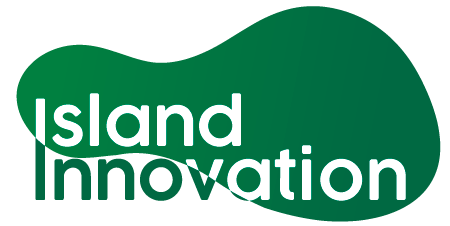 This information has been collated by the Strathclyde Centre for Environmental Law and Governance in collaboration with Island Innovation and can be found at https://www.strath.ac.uk/research/strathclydecentreenvironmentallawgovernance/ourwork/research/labsincubators/eilean/islandsandcovid-19/. RespondentDateResponseAlison ClarkTiree Community Councilalison@tireecommunitycouncil.co.uk15 April 2020Government advice regarding social distancing and self-isolation have been implemented Travel restrictions implemented (bus, ferry and air) for essential travel only, to and from the islandRespondentDateResponse Alison ClarkTiree Community Councilalison@tireecommunitycouncil.co.uk15 April 2020GPs have been as proactive as possible and anti-contagion protocols have been in place at the surgery; medical practice Covid –19 assessment area ; temporary Covid-19 ward set up; temporary mortuary area identified; Saab and twin otter aircraft kitted out to operate as supplementary air ambulance service with capability to house Epishuttle isolation pods; for suspected covid-19 patient a contact tracing service is in place. Tire Emergency Response Plan will be used where appropriateRespondent DateResponseAlison ClarkTiree Community Councilalison@tireecommunitycouncil.co.uk15 April 2020Freight priority service on the ferry Utility and communication companies have emergency response plans in place Respondent DateResponseAlison ClarkTiree Community Councilalison@tireecommunitycouncil.co.uk15 April 2020Covid -19 response coordinator appointed to liaise with local and government agencies to ensure a good understanding of the support measures that are on offer to businesses, individuals and community groups. An information portal will then be formed on the Tiree Development Trust's web site which will be the ‘go to’ portal for all those requiring information about the financial support on offer from the government and other sources.Respondent DateResponseAlison ClarkTiree Community Councilalison@tireecommunitycouncil.co.uk15 April 2020TAIC: Tiree Action in the Community : Argyll and Bute Council staff on the island, members of Cùram, the Trust and a number of volunteers have come together to create a safety net called TAIC (taic means ‘help or support’ in Gaelic). A prescription collection service and grocery delivery service is offered to people on the island who need to isolate themselves at home for whatever reason during the next few months of the corona virus epidemic.  SOLAR aims to tackle food poverty (where there is a need for support), and also food waste.  No One Left Behind in a Digital Scotland Project – This Scottish Government Programme aims to identify the most vulnerable people in the COVID-19 emergency and provide them with digital connectivity. Churches have made arrangements to support their parishioners in a variety of different ways , including podcasts, zoom gatherings and bible study groups .The church leadership is keeping in contact directly with individuals as required.Respondent DateResponseAlison ClarkTiree Community Councilalison@tireecommunitycouncil.co.uk15 April 2020Antigen testing not available. As at 9/4/20 there are plausibly 2-3 current cases of covid-19-like illness.Respondent DateResponseRespondent DateResponseAlison ClarkTiree Community Councilalison@tireecommunitycouncil.co.uk15 April 2020Tiree Trusts Information Hub as a one stop shop for all Covid-19 notifications. This is supported by other information sources:  An Tirisdeach – working on offering free digital copies during lockdown period.  Discover Tiree website  Social media platforms Local businesses diversifying to comply with current lockdown requirements: cake deliveries, fish and chip deliveries, hand sanitiser made by local gin distillery, food shopping phone and collect service, online meditation sessions.  Set up by local businesswoman, the Isle20 digital shopping web site is for all island businesses in Scotland who will struggle badly as non-essential travel restrictions reduce numbers of tourists. Tiree Petrol station; new operating process to protect customers now offer a serviced petrol station (no self-service permitted) during lockdown Shopping protocols in place in both island food shops Local people making “scrubs” for medical practice Ranger Service – virtual Easter egg painting competition, more frequent posts to keep prospective tourists connected to our beautiful island Coll and Tiree Vets: revised procedures to support crofters and pet owners Fundraising initiatives Greater use of video conferencing to allow community organisations to continue functioning 